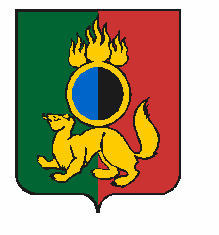 АДМИНИСТРАЦИЯ ГОРОДСКОГО ОКРУГА ПЕРВОУРАЛЬСКПОСТАНОВЛЕНИЕг. ПервоуральскВ целях реализации мероприятий федерального проекта «Успех каждого ребенка» национального проекта «Образование», утвержденного протоколом президиума Совета при Президенте Российской Федерации по стратегическому развитию и национальным проектам от 24 декабря 2018 года № 16, в соответствии с Федеральным законом от           06 октября 2003 года № 131-ФЗ «Об общих принципах организации местного самоуправления в Российской Федерации», руководствуясь приказом Министерства образования и молодежной политики Свердловской области от 15 июля 2022 № 648-Д «Об утверждении правил персонифицированного финансирования дополнительного образования детей», Уставом городского округа Первоуральск, Администрация городского округа Первоуральск ПОСТАНОВЛЯЕТ:1. Определить Управление образования городского округа Первоуральск уполномоченным органом по реализации персонифицированного дополнительного образования в городском округе Первоуральск.2.  Утвердить Положение о персонифицированном дополнительном образовании детей в городском округе Первоуральск (приложение 1).            3. Утвердить Порядок предоставления грантов в форме субсидии частным образовательным организациям, организациям, осуществляющим обучение, индивидуальным предпринимателям, государственным образовательным организациям, муниципальным образовательным организациям, в отношении которых органами местного самоуправления муниципального образования не осуществляются функции и полномочия учредителя, включенным в реестр исполнителей образовательных услуг в рамках системы персонифицированного финансирования, в связи с оказанием услуг по реализации дополнительных общеобразовательных программ в рамках системы персонифицированного финансирования (приложение 2)4. Признать утратившими силу постановление Администрации городского округа Первоуральск от 28 июня 2019 года № 1073 «Об утверждении Положения о персонифицированном      дополнительном       образовании       детей»,       постановление Администрации городского округа Первоуральск от 29 ноября 2019 года № 1989                   «Об утверждении Порядка оплаты образовательных услуг, оказываемых в рамках персонифицированного финансирования дополнительного образования детей в городском округе Первоуральск».5. Опубликовать настоящее постановление в газете «Вечерний Первоуральск», разместить на официальном сайте городского округа Первоуральск.                   6.  Настоящее постановление вступает в силу с  1 января 2023 года.7. Контроль исполнения настоящего постановления возложить на заместителя  Главы Администрации по управлению социальной сферой Л.В. Васильеву.Глава городского округа Первоуральск				 	                  И.В. Кабец23.12.2022№3379Об утверждении Положения о персонифицированном дополнительном образовании детей в городском округе Первоуральск